WstępZgodnie z zapisami ustawy z dnia 26 października 1982 r. o wychowaniu w trzeźwości 
i przeciwdziałaniu alkoholizmowi oraz ustawy z dnia 29 lipca 2005 r. o przeciwdziałaniu narkomanii, realizacja zadań własnych gminy z zakresu przeciwdziałania uzależnieniom przebiegała zgodnie z Gminnym Programem Profilaktyki i Rozwiązywania Problemów Alkoholowych oraz Przeciwdziałania Narkomanii na rok 2019, który został przyjęty przez Radę Miejską w Ryglicach Uchwałą nr III/16/18 z dnia 12 grudnia 2018 r. Zadania ujęte w Programie stanowiły integralny element profilaktyki społecznej 
w zakresie ochrony zdrowia realizowany na terenie Gminy Ryglice. Do działań z zakresu profilaktyki wynikających z zapisów ustawowych należą działania mające na celu promocję zdrowia, leczenie  oraz pomoc rodzinom w przezwyciężaniu trudności związanych 
z występowaniem alkoholizmu, narkomanii, nikotynizmu oraz przemocy.W realizacji Programu uczestniczą wszystkie służby społeczne Gminy, we współpracy 
z placówkami leczenia odwykowego usytuowanymi poza Gminą, organizacjami pozarządowymi, osobami fizycznymi.Naczelnym celem programu zgodnie z rekomendacjami Państwowej Agencji Rozwiązywania Problemów Alkoholowych jest zapobieganie powstawaniu nowych problemów alkoholowych, narkotykowych, nikotynowych zapobieganie występowaniu zjawiska przemocy domowej poprzez szeroko pojętą profilaktykę, w tym profilaktykę szkolną oraz edukację społeczną. Na realizację wskazanego zadania przeznaczana jest przeważająca część środków finansowych, która obejmuje m.in. finansowanie bądź współfinansowanie specjalistycznych programów profilaktycznych dla dzieci i młodzieży, organizację wypoczynku letniego i zimowego  dla dzieci i młodzieży z programem profilaktycznym, zakup literatury fachowej, ulotek, finansowanie szkolnych konkursów o tematyce uzależnień, udział w kampaniach społecznych.Diagnoza sytuacji w Gminie Ryglice w 2019 roku w aspekcie alkoholowym	Rynek napojów alkoholowych w Gminie Ryglice reguluje Uchwała Rady Miejskiej 
w Ryglicach Nr LI/408/18  z dnia 29 czerwca 2018 r. w sprawie ustalenia maksymalnej liczby zezwoleń na sprzedaż napojów alkoholowych oraz zasad usytuowania miejsc sprzedaży 
i podawania napojów alkoholowych na terenie Gminy Ryglice.	Zgodnie z uchwałą ustalono na terenie Gminy Ryglice maksymalną liczbę zezwoleń na sprzedaż napojów alkoholowych:zawierających do 4,5% alkoholu oraz piwa przeznaczonych do spożycia:poza miejscem sprzedaży: 20w miejscu sprzedaży: 9zawierających powyżej 4,5% alkoholu (z wyjątkiem piwa) do 18%, przeznaczonych do spożycia:poza miejscem sprzedaży: 17w miejscu sprzedaży: 7zawierających powyżej 18% alkoholu przeznaczonych do spożycia:poza miejscem sprzedaży: 16w miejscu sprzedaży: 8W roku 2019 wydana liczba zezwoleń na sprzedaż napojów alkoholowych kształtowała się w sposób następujący:zawierających do 4,5% alkoholu oraz piwa przeznaczonych do spożycia:poza miejscem sprzedaży: 19w miejscu sprzedaży: 6zawierających powyżej 4,5% alkoholu (z wyjątkiem piwa) do 18%, przeznaczonych do spożycia:poza miejscem sprzedaży: 17w miejscu sprzedaży: 4zawierających powyżej 18% alkoholu przeznaczonych do spożycia:poza miejscem sprzedaży: 16w miejscu sprzedaży: 5Zgodnie z uchwałą jest 1 wolne miejsce na sprzedaż napojów alkoholowych zawierających do 4,5% alkoholu oraz piwo przeznaczonych do spożycia poza miejscem sprzedaży, 3 wolne miejsca na sprzedaż napojów alkoholowych zawierających do 4,5% alkoholu oraz piwo przeznaczonych do spożycia w miejscu sprzedaży. Ponadto brak wolnych miejsc na sprzedaż napojów alkoholowych zawierających od 4,5% do 18% z wyjątkiem piwa przeznaczonych do spożycia poza miejscem sprzedaży, 3 wolne miejsca na sprzedaż napojów alkoholowych zawierających od 4,5% do 18% z wyjątkiem piwa przeznaczonych 
do spożycia w miejscu sprzedaży. Co więcej brak wolnych miejsce na sprzedaż napojów alkoholowych zawierających powyżej 18% alkoholu przeznaczonych do spożycia poza miejscem sprzedaży oraz 3 wolne miejsca na sprzedaż napojów alkoholowych zawierających powyżej 18% alkoholu przeznaczonych do spożycia w miejscu sprzedaży.Tabela1. Dane statystyczne Komisariatu Policji w TuchowieŹródło: opracowanie własne na  podstawie danych Komisariatu Policji w TuchowieWykres 1. Dane statystyczne Komisariatu Policji w TuchowieŹródło: opracowanie własne na  podstawie danych Komisariatu Policji w Tuchowie	Na podstawie analizy danych Komisariatu Policji w Tuchowie można stwierdzić, 
że nastąpił wzrost liczby osób skierowanych do izby wytrzeźwień będących 
pod wpływem alkoholu. Zauważyć należy jednakże, iż spada liczba interwencji domowych Ponadto nastąpił wzrost ilości sprawców przemocy wobec najbliższych pod wpływem alkoholu, jak również liczby wniosków skierowanych do Gminnej Komisji Rozwiązywania Problemów Alkoholowych o podjęcie czynności zmierzających do zobowiązania poddania się leczeniu odwykowemu.Zwiększenie dostępności pomocy terapeutycznej dla osób uzależnionych 
i współuzależnionych, udzielanie pomocy psychologicznej i prawnej, a w szczególności ochrony przed przemocą.Punkt Konsultacyjny, szczegółowe zadania:Wykonywanie zadań własnych gminy z zakresu przeciwdziałania przemocy w rodzinie, alkoholizmowi i narkomanii oraz wspieranie rodzin w przezwyciężaniu sytuacji kryzysowych.Udzielanie specjalistycznych porad w zakresie pomocy psychologicznej, pracy socjalnej oraz doradztwa prawnego osobom znajdującym się w  trudnej sytuacji życiowej.Współpraca z interwencyjnymi służbami.Prowadzenie poradnictwa i interwencji w zakresie przeciwdziałania przemocy 
w rodzinie, w szczególności poprzez działania edukacyjne służące wzmocnieniu opiekuńczych i wychowawczych kompetencji rodziców w rodzinach zagrożonych przemocą w rodzinie.Udzielanie pomocy w znalezieniu nowych sposobów radzenia sobie w trudnej sytuacji.Podejmowanie działań na rzecz przywrócenia ofierze przemocy domowej jak również członkom rodzin z problemem alkoholowym równowagi psychicznej. Kształtowanie umiejętności samodzielnego radzenia sobie w sytuacji kryzysowej.Znalezienie schronienia oraz zapewnienie innym osobom dotkniętym przemocą 
w rodzinie miejsc w ośrodkach interwencji kryzysowej.Prowadzenie działalności informacyjnej i edukacyjnej w zakresie profilaktyki 
i rozwiązywania problemów uzależnień i przemocy w rodzinie.Udzielanie osobom i rodzinom konsultacji oraz porad terapeutycznych, socjalnych 
i profilaktycznych w sprawach uzależnień i przemocy.Wspomaganie osób pijących ryzykownie i szkodliwie w podjęciu decyzji w sprawie zmiany szkodliwego wzoru picia.Motywowanie osób współuzależnionych do ewentualnego podjęcia psychoterapii 
w zakładach lecznictwa odwykowego.Udzielanie wsparcia osobom po zakończonej psychoterapii poprzez rozmowy podtrzymujące lub udział w grupach wsparcia.Inicjowanie interwencji w przypadku rozpoznania zjawiska przemocy w rodzinie poprzez udzielanie stosownego wsparcia i informacji o możliwościach uzyskania pomocy 
i powstrzymania przemocy.Gromadzenie aktualnych informacji o miejscach pomocy oraz kompetencjach służb 
i instytucji  z terenu gminy, zajmujących się systemową pomocą dla rodziny.Współdziałanie z innymi podmiotami zajmującymi się rozwiązywaniem problemów uzależnień oraz przeciwdziałaniem przemocy w rodzinie.W Punkcie Konsultacyjnym przy Gminnym Ośrodku Pomocy Społecznej w Ryglicach dyżury pełnią pracownik socjalny, konsultant do spraw uzależnień oraz przeciwdziałania przemocy, psycholog oraz prawnik, świadczona jest pomoc w zakresie poradnictwa poprzez nieodpłatne spotkania o charakterze konsultacyjnym i motywacyjnym. Działalność Punktu wskazuje na występowanie zainteresowania tego rodzaju formą wsparcia i wzrost świadomości społecznej dotyczącej wsparcia psychologicznego, wskazuje na to m.in. znaczący wzrost liczby konsultacji zrealizowanych w stosunku do lat ubiegłych.W Punkcie Konsultacyjnym udzielono 127 porady (stan na dzień 31.12.2019 r.) w tym:terapeuta do spraw uzależnień oraz przeciwdziałania przemocy - 56 konsultacjepsycholog – 45 konsultacjiprawnik – 26 konsultacjiPrace Gminnej Komisji Rozwiązywania Problemów Alkoholowych w RyglicachW 2019 roku odbyło się 15 posiedzeń Komisji, w ramach których omawiano sprawy:uzależnień oraz przeprowadzano rozmowy interwencyjno – motywujące z osobami dotkniętymi problemem alkoholowym,wniosków skierowanych do Komisji o podjęcie czynności zmierzających do orzeczenia obowiązku poddania się leczeniu w zakładzie lecznictwa odwykowego,opiniowania wniosków o wydanie zezwolenia na sprzedaż i podawanie napojów alkoholowych.Zadaniem Komisji zgodnie z wymogami ustawowymi było inicjowanie działań związanych z  profilaktyką i rozwiązywaniem problemów alkoholowych oraz podejmowanie czynności zmierzających do orzeczenia o zastosowaniu wobec osób uzależnionych 
od alkoholu obowiązku poddania się leczeniu w zakładzie lecznictwa odwykowego. Ponadto każdorazowo podczas posiedzeń Komisja podejmowała czynności mające na celu zmotywowanie osób uzależnionych do podjęcia leczenia odwykowego oraz prowadziła rozmowy edukacyjno – motywacyjne mające na celu uświadomienie specyfiki  uzależnienia oraz choroby alkoholowej.W 2019 roku do GKRPA wpłynęło 12 wniosków o podjęcie czynności zmierzających 
do orzeczenia obowiązku poddania się leczeniu w zakładzie lecznictwa odwykowego przez osoby uzależnione od alkoholu, które w związku z nadużywaniem alkoholu powodują rozkład życia rodzinnego, demoralizację nieletnich, uchylają się od obowiązku zaspokajania potrzeb rodziny lub systematycznie zakłócają spokój/porządek publiczny/rodzinny. Porównując dane z roku poprzedniego /2018 r. – 18 wniosków/ zauważyć można, iż liczba wniosków  wpływających do GKRPA przyjmuje tendencje spadkową. Statystyka dotycząca złożonych wniosków o podjęcie czynności zmierzających 
do orzeczenia obowiązku poddania się leczeniu w zakładzie lecznictwa odwykowego w roku 2019 przedstawia się w sposób następujący:członkowie rodziny –  8Komisariat Policji w Tuchowie – 4pracownicy socjalni GOPS – 0kurator rodzinny – 0W wyniku podjętych czynności:skierowano 12 osób nadużywających alkoholu na badanie do lekarza biegłego celem przeprowadzenia badania i orzeczenia o stopniu uzależnienia oraz wskazania rodzaju zakładu lecznictwa odwykowego,skierowano 5 wniosków do Sądu Rejonowego w Tarnowie w celu zobowiązania 
do podjęcia leczenia w zakładzie lecznictwa odwykowego,zakończono 13  spraw w związku z prowadzonym postępowaniem o podjęcie działań zmierzających do orzeczenia o obowiązku poddania się leczeniu w zakładzie lecznictwa odwykowego,w każdym przypadku zastosowano czynny udział w konsultacjach terapeutycznych 
w Punkcie Konsultacyjnym przy GOPS w Ryglicach.Ilość wydanych postanowień przez Gminną Komisję Rozwiązywania Problemów Alkoholowych w Ryglicach na sprzedaż napojów alkoholowych:do 4,5% alkoholu oraz piwo:- do spożycia poza miejscem sprzedaży – 8- do spożycia w miejscu sprzedaży – 2od 4,5% do 18% alkoholu z wyjątkiem piwa:- do spożycia poza miejscem sprzedaży – 9- do spożycia w miejscu sprzedaży – 1powyżej 18% alkoholu:- do spożycia poza miejscem sprzedaży –  8- do spożycia w miejscu sprzedaży –  1Prowadzenie profilaktycznej działalności informacyjnej w szczególności dla dzieci 
i młodzieży.W 2019 rok podjęto działania mające na celu kontynuację profilaktycznej działalności informacyjnej i edukacyjnej w zakresie wspomagania młodzieży w utrzymaniu abstynencji, wdrażano programy profilaktyczne preferujące postawy i umiejętności służące zdrowemu 
i trzeźwemu życiu. Organizowano zajęcia w czasie wolnym dla dzieci i młodzieży 
z programami profilaktycznymi. W związku z powyższym zostały dofinansowane następujące działania:organizacja ferii zimowych w Placówce Wsparcia Dziennego w Lubczy oraz w Ryglicach, których głównym celem było podniesienie kompetencji ułatwiających funkcjonowanie w grupie, motywacja do zachowań prospołecznych, wskazania form aktywnego spędzania wolnego czasu oraz prowadzenia zajęć wychowawczo-profilaktycznych.III Przegląd Spektakli profilaktycznych Gminy Ryglice „Wolni od…” mający na celu promocję zdrowego stylu życia, trzeźwości, abstynencji poprzez upowszechnianie wzorów i postaw prozdrowotnych. Zaangażowanie rodziców w oddziaływania profilaktyczne, pobudzanie kreatywnej postawy wykonawców w procesie zdobywania umiejętności ekspresji myśli i uczuć, zaangażowanie uczestników do projektowania programu teatralnego i promocji własnych przedstawień scenicznych, szerzenie kultury żywego słowa oraz doskonalenie umiejętności obserwacji, świadomego odbioru i oceny przedstawień scenicznych. Tematyka przedstawień dotyczyła autentycznych problemów zgłaszanych przez młodzież w obszarze problemów związanych z nadużywaniem alkoholu, narkotyków, tytoniu, dopalaczy oraz uzależnień behawioralnych od Internetu, gier komputerowych, hazardu – pokazując konstruktywne sposoby ich rozwiązania. Scenariusz sztuki był tekstem autorskim tworzonym przez młodzież. W przeglądzie uczestniczyło dziesięć zespołów teatralnych reprezentujących szkoły z terenu Gminy Ryglice w kategoriach wiekowych klasy I-VI szkoła podstawowa oraz klasy VII, VIII gimnazjalne, ponadgimnazjalne.Happening w ramach kampanii „Nopromil Noproblem”, „Przemoc boli” – cyberprzemocy mówimy nie!” mający na celu zwrócenie uwagi społeczności lokalnej na występowanie zjawiska cyberprzemocy szczególnie wśród dzieci i młodzieży, promowanie akceptowanych społecznie sposobów reagowania na przemoc zarówno w sytuacji, gdy jesteśmy ofiarą jak też będąc jej świadkiem, zastanowienia się nad sposobami przeciwdziałania występowaniu wskazanego zjawiska. Zapoznanie rodziców z przepisami prawa, które chronią dzieci przed cyberprzemocą, wskazanie na występowanie różnicy pomiędzy działaniami nielegalnymi, a treściami niepożądanymi, wskazanie miejsc, w których można uzyskać pomoc, gdy staniemy się ofiarą przemocy w sieci. Happeningi realizowały Placówka Wsparcia Dziennego w Ryglicach oraz Placówka Wsparcia Dziennego  w Lubczy.Konferencja o zasięgu powiatowym, której tematem przewodnim była „Pomoc dziecku krzywdzonemu”. Przedstawiono w sposób obrazowy i dobitny, współczesny wymiar postrzegania przemocy, pornografii i uzależnień, z jakimi spotykają się dzieci poprzez Internet. Podkreślono negatywny wpływ na emocje i uczucia dziecka, które tłumione powodują różnego typu negatywne konsekwencje, zarówno w wieku dorastania, jak
 i w dorosłym życiu.Udział młodzieży z terenu naszej gminy w wojewódzkim konkursie Przeglądzie Małych Form Teatralnych – PRZEBUDZENIE  „Wartości młodzieży we współczesnym świecie – szansą czy zagrożeniem”Przegląd jest akcją profilaktyczną mającą na celu podnoszenie świadomości młodzieży o występujących zagrożeniach w społeczeństwie. Taki, a nie inny wybór formy zgłębiania wiedzy młodzieży w tej tematyce jest celowy i w pełni wskazany. Zachęcenie do aktywnej pracy, oprócz zdobycia  istotnych informacji z określonego zakresu, skutkuje dodatkowo wszechstronnym rozwojem osobowości młodzieży. Zwiększa się skala przeżyć emocjonalnych młodego człowieka, wzbogaca się treści uczuć, wzmaga się znacznie rozwój uczuć wyższych, moralnych i społecznych. Ponadto obcowanie ze sztuką umożliwia szeroką akceptację różnorodnych zjawisk artystycznych, uczy umiejętności ich spostrzegania, uwrażliwia na wieloraki charakter piękna i wartości. W efekcie celem jest stopniowe przekształcenie biernego odbiorcy 
w odbiorcę odpowiedzialnego, biorącego aktywny udział we własnym rozwoju, 
a Przegląd Małych Form Teatralnych efektywnie temu służy. Dofinansowano realizację programu profilaktycznego o tematyce uzależnień „Profilaktyka uzależnień – dopalacze oraz inne substancje psychoaktywne” w Zespole Szkół Ponadgimnazjalnych w Ryglicach.  Zajęcia warsztatowe dla młodzieży.W ramach danego projektu przeprowadzono szkolenie dla rady pedagogicznej 
o tematyce: „Mosty zamiast murów – jak konstruktywnie rozwiązywać konflikty 
i budować relację: nauczyciele- rodzic – nauczyciel. Profilaktyka uzależnień”Finansowano szkolenie członka zespołu Interdyscyplinarnego o tematyce „Skuteczna realizacja procedury Niebieskiej Karty”Zakupiono alkogogle do wykorzystania podczas spotkań profilaktycznych.Zakupiono publikację pn. „Uzależnienia zagrożenia i choroby XXI wieku” – profilaktyka uzależnień.Przeprowadzono szkolenie dla rady pedagogicznej według rekomendowanego programu wychowawczo-profilaktycznego „Trzy Koła”Zakupiono alkomat na potrzeby działalności Punktu Konsultacyjnego i prowadzenia porad i grup motywacyjnych z psychologiem oraz terapeutą uzależnień.Zorganizowano szkolenie dla sprzedawców napojów alkoholowych z terenu Gminy Ryglice pt. „Kompendium wiedzy w zakresie odpowiedzialnej sprzedaży alkoholu”.Zakupiono materiały profilaktyczne i edukacyjne w związku z udziałem w kampaniach: „Bezpieczna rodzina, „Przemoc boli 2018/2019”, „Narkotyki to mnie nie kręci”.Prowadzono stoiska profilaktyczne podczas różnych imprez kulturalno-rozrywkowych, których głównym celem jest prowadzenie konsultacji profilaktycznych dla dorosłych jak również zabawy profilaktyczno-animacyjne dla dzieci.Zorganizowano kolonie dla 26 dzieci z terenu Gminy Ryglice. Uczestnicy wypoczywali w Ostrowie nad morzem. Podczas turnusu realizowany był program socjoterapeutyczny.szkolenia dla członków Gminnej Komisji Rozwiązywania Problemów Alkoholowych pn. „Zadania własne gminy w zakresie rozwiązywania problemów alkoholowych – aspekty prawne i praktyczne.”Zakupiono prenumeratę poradników: „Jak uchronić dziecko od środowiska narkotycznego” oraz „Jak uchronić dziecko od alkoholu i nikotyny”Finansowano realizację programu profilaktycznego „Godność człowieka” dla uczniów klas VI-VIII, uczniów klas ponadgimnazjalnych, rodziców oraz nauczycieli. Konferencja „Praca interdyscyplinarna z rodziną dotkniętą przemocą”Zakupiono materiały profilaktyczne o tematyce uzależnienia od alkoholu i substancji psychoaktywnych, Realizacja wydatków za rok 2019Lp.Rodzaj popełnionego przestępstwa20162017201820191.Ilość osób kierujących pojazdami po spożyciu alkoholu29411132.Ilość osób skierowanych do izby wytrzeźwień będących pod wpływem alkoholu, w tym dorośli i nieletni13107103.Interwencje domowe ogółem w tym:dotyczące przemocy w rodzinie211144867846
224.Ilość sprawców przemocy wobec najbliższych pod wpływem alkoholu773145.Ilość wniosków do GKRPA o wszczęcie postępowania zmierzającego do ustalenia czy dana osoba jest uzależniona.7434LP.ZADANIEWYKONANIE1.Zwiększenie dostępności pomocy terapeutycznej 
i rehabilitacji dla osób uzależnionych od alkoholu 
i współuzależnionych.6 074,00 zł2.Udzielanie rodzinom, w których występują problemy alkoholowe, pomocy psychologicznej 
i prawnej, a w szczególności ochrony przez przemocą.36 510,85 zł3.Prowadzenie profilaktycznej działalności informacyjnej 
i edukacyjnej w zakresie rozwiązywania problemów alkoholowych, szczególnie dla dzieci i młodzieży, w tym prowadzenie pozalekcyjnych zajęć sportowych.105 212,25 zł4.Wspomaganie działalności służącej rozwiązywaniu problemów alkoholowych.11 987,77 zł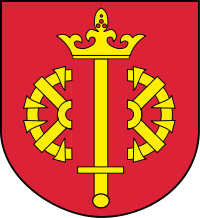 